คณะกรรมการกิจการกระจายเสียง กิจการโทรทัศน์ 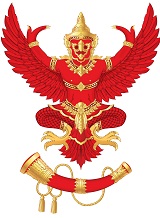 และกิจการโทรคมนาคมแห่งชาติ  (กสทช.)87 ถนนพหลโยธิน 8 (ซอยสายลม) สามเสนใน พญาไท กรุงเทพฯ 10400  โทรศัพท์ 0-2271-0151 ต่อ 315 -318 โทรสาร : 0-2290-5241  E-Mail : pr.nbtc@nbtc.go.thกสทช. เชิญผู้ประกอบการโครงข่ายดิจิตอลทีวีติดตามความคืบหน้าการขยายโครงข่ายภาคพื้นดินในระบบดิจิตอลวันนี้ (9 กรกฎาคม 2558) นางสาวสุภิญญา กลางณรงค์ กรรมการกิจการกระจายเสียง กิจการโทรทัศน์ และกิจการโทรคมนาคมแห่งชาติ(กสทช.) ในฐานะ กรรมการกิจการกระจายเสียงและกิจการโทรทัศน์(กสท.) ได้ร่วมหารือกับผู้ได้รับใบอนุญาตประกอบกิจการโครงข่ายทีวีดิจิตอลทั้ง 4 ราย ได้แก่ กองทัพบก บริษัท อสมท จำกัด (มหาชน) กรมประชาสัมพันธ์ และองค์การกระจายเสียงและแพร่ภาพสาธารณะแห่งประเทศไทย (ไทยพีบีเอส) ร่วมกับผู้แทนจากบริษัท ทีโอที จำกัด (มหาชน)และผู้แทนบริษัท กสท โทรคมนาคม จำกัด(มหาชน) ผู้ให้บริการด้านสิ่งอำนวยความสะดวกด้านกระจายเสียงหรือโทรทัศน์ โดยภาพรวมในการติดตั้งสถานีหลักทั้ง 39 สถานีครอบคลุมทั่วประเทศ เป็นไปตามแผนที่ กสทช. ได้กำหนดไว้ ยกเว้นในส่วนของกรมประชาสัมพันธ์ที่ดำเนินการล่าช้า เนื่องจากติดขัดในขั้นตอนของระเบียบราชการ ในส่วนสถานีเสริมที่ต้องครบ รวม8 สถานี คาดว่าจะแล้วเสร็จในเดือนกรกฎาคคม ครอบคลุม 80% ของจำนวนครัวเรือนนางสาวสุภิญญา กล่าวว่า ทาง กสทช. เตรียมทำบันทึกความร่วมมือร่วมกับกองทัพบกในฐานะผู้ได้รับใบอนุญาตประกอบกิจการโครงข่ายทีวีดิจิตอล เพื่อลงพื้นที่ประชาสัมพันธ์ และเปิดคลินิกดิจิตอลทีวีให้ความรู้กับประชาชนในระดับตำบล และอบรมให้ความรู้แก่ผู้นำชุมชนเพื่อให้คำแนะนำแก่ประชาชนในท้องถิ่นเกี่ยวกับดิจิตอลทีวี ทั้งนี้ กสทช. ได้เตรียมลงพื้นที่เกาะสมุย จังหวัดสุราษฎร์ธานี และอำเภอไชยปราการ จังหวัดเชียงใหม่ ซึ่งเป็นพื้นที่ที่จะยุติการออกอากาศโทรทัศน์ในระบบอนาล็อกเป็นพื้นที่แรก เพื่อนำคลื่นความถี่ดังกล่าวมาจัดสรรให้กับช่องบริการชุมชนต่อไป หลังจากการแถลงข่าวความคืบหน้าการขยายโครงข่ายภาคพื้นดินในระบบดิจิตอล นางสาวสุภิญญา ได้พาสื่อมวลชมเยี่ยมชมเสาส่งสัญญาณโทรทัศน์ภาคพื้นดินในระบบดิจิตอลที่ตั้งอยู่บนยอดตึกใบหยก กรุงเทพฯ   ------------------------------------------------------------------------------------------------------ติดต่อสอบถามรายละเอียดเพิ่มเติมได้ที่ : สำนักสื่อสารองค์กร สำนักงานคณะกรรมการกิจการกระจายเสียง กิจการโทรทัศน์ และกิจการโทรคมนาคมแห่งชาติ (สำนักงาน กสทช.)โทรศัพท์ : 0-2271-0151 ต่อ 315 - 317 โทรสาร : 0-2290-5241  